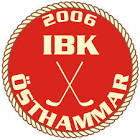 Föredragningslista / ärenden till IBK årsmöte den 19 augusti 2020.Ordförande hälsar välkommen.Fastställande av röstlängd för mötet.Val av ordförande och sekreterare för mötet.Val av protokolljusterare och rösträknare för mötet.Fråga om mötet har utlyst på rätt sätt.Fastställande av föredragningslista.a) Styrelsens verksamhetsberättelse för det senaste verksamhetsåret. 
b) Styrelsens förvaltningsberättelse (balans och resultaträkning) för det senaste räkenskapsåret.Revisorns berättelse över styrelsens förvaltning under det senaste 
verksamhets-/räkenskapsåret.Fråga om ansvarsfrihet för styrelsen för den tid revisionen avser.Fastställande av medlemsavgifter. Fastställande av verksamhetsplan samt behandling av budget för det kommande verksamhets-/räkenskapsåret.Behandling av styrelsens förslag och i rätt tid inkomna motioner.Val av
a) föreningens ordförande för en tid av 1 (ett) år;
b) övriga ledamöter i styrelsen för en tid av 2 (två) år;
c) suppleanter i styrelsen med för dem fastställd turordning för en tid av 1 (ett) år;
d) en revisor jämte suppleanter för en tid av 1 (ett) år. I detta val får inte styrelsens ledamöter delta;
e) önskvärt är 3 (tre) ledamöter i valberedningen för en tid av 1 (ett) år, av vilka en skall utses till ordförande;
f) beslut om val av ombud till SDF-möten (och ev. andra möten där föreningen har rätt att representera med ombud).Firmatecknare – kan mötet utse ordförande och kassör var och en för sig i enighet med stadgarna. Samt att på mötet vald styrelseledamot med medlemsansvar får insyn i föreningens konton.
	Övriga frågor 